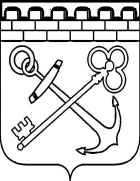 КОМИТЕТ ПО ПЕЧАТИ ЛЕНИНГРАДСКОЙ ОБЛАСТИПРИКАЗО внесении изменений в приказ Комитета по печати и связям 
с общественностью Ленинградской области от 10.01.2019 № 1 «Об утверждении формы соглашения о предоставлении иных межбюджетных трансфертов из областного бюджетаЛенинградской области бюджетам муниципальных районов
 (городского округа) Ленинградской области на поддержку социально ориентированных некоммерческих организаций Ленинградской области, осуществляющих социальную поддержку и защиту ветеранов войны, труда, Вооруженных Сил, правоохранительных органов, жителей блокадного Ленинграда и бывших малолетних узников фашистских лагерей»На основании постановления Правительства Ленинградской области
от 23.07.2019 № 344 «О внесении изменений в отдельные постановления Правительства Ленинградской области в связи с переименованием Комитета 
по печати и связям с общественностью Ленинградской области в Комитет по печати Ленинградской области и передачей его отдельных функций» приказываю: Внести в Приложение (Форма соглашения № __ о предоставлении 
из областного бюджета Ленинградской области бюджету муниципального образования _____________________________________________________________                                                  наименование муниципального образования иных межбюджетных трансфертов на поддержку социально ориентированных некоммерческих организаций Ленинградской области, осуществляющих социальную поддержку и защиту ветеранов войны, труда, Вооруженных Сил, правоохранительных органов, жителей блокадного Ленинграда и бывших малолетних узников фашистских лагерей), утвержденное приказом Комитета
по печати и связям с общественностью Ленинградской области от 10.01.2019 № 1, следующие изменения:в преамбуле слова «и связям с общественностью» исключить;в разделе 8 (Адреса и Реквизиты) слова «и связям с общественностью» исключить;в абзаце 11 Приложения 1 (План мероприятий - «дорожная карта» использования иных межбюджетных трансфертов на поддержку социально ориентированных некоммерческих организаций Ленинградской области, осуществляющих социальную поддержку и защиту ветеранов войны, труда, Вооруженных Сил, правоохранительных органов, жителей блокадного Ленинграда и бывших малолетних узников фашистских лагерей        _________________________________из областного бюджета Ленинградской области в ______ году») слова «и связям
с общественностью» исключить;в абзаце 1 Приложения 4 (Заявка на перечисление иных межбюджетных трансфертов из областного бюджета Ленинградской области бюджету муниципального образования _____________________________________на оказание поддержки социально ориентированным некоммерческим организациям Ленинградской области, осуществляющих социальную поддержку и защиту ветеранов войны, труда, Вооруженных Сил, правоохранительных органов, жителей блокадного Ленинграда и бывших малолетних узников фашистских лагерей
 на ___ квартал ____ года) слова «и связям с общественностью» исключить.   Контроль за исполнением настоящего приказа оставляю за собой.Председатель Комитета                                                                             К.Н.Визирякин                «___» _________ 2019 года                                             № ___